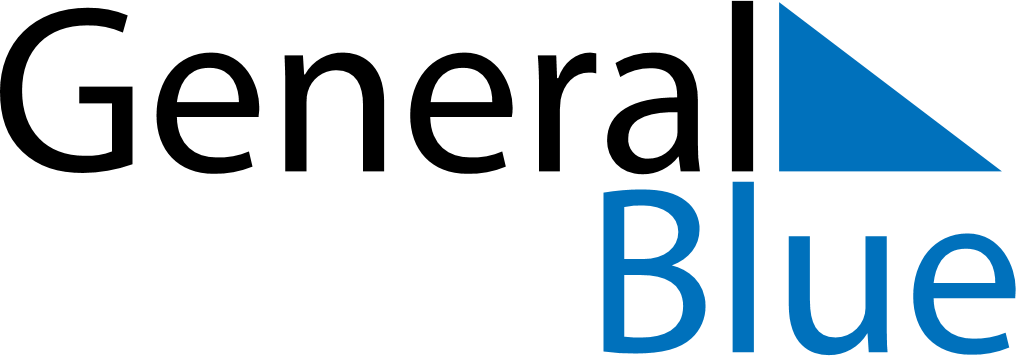 Weekly CalendarAugust 22, 2022 - August 28, 2022Weekly CalendarAugust 22, 2022 - August 28, 2022Weekly CalendarAugust 22, 2022 - August 28, 2022Weekly CalendarAugust 22, 2022 - August 28, 2022Weekly CalendarAugust 22, 2022 - August 28, 2022Weekly CalendarAugust 22, 2022 - August 28, 2022MondayAug 22TuesdayAug 23TuesdayAug 23WednesdayAug 24ThursdayAug 25FridayAug 26SaturdayAug 27SundayAug 286 AM7 AM8 AM9 AM10 AM11 AM12 PM1 PM2 PM3 PM4 PM5 PM6 PM